Gordon-Conwell Theological Seminary - Charlotte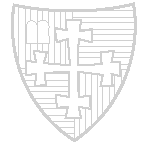 MASTER OF ARTS IN CHRISTIAN MINISTRIESMinistry Practitioner ConcentrationDEGREE CHECKSHEET– for Students Entering in 2020-21		        Courses  /    Sem. Hours   /    InstitutionPlease consult with your Program Advisor about potential course substitutions among Ministerial Studies courses.Other Courses (not counted toward program)Name:Accept. Date:Matric Date:Matric Date:Matric Date:TRANSFER CREDIT:TRANSFER CREDIT:ID#:DateTransferGradeCourseIntroductory CourseIntroductory CourseIntroductory CourseIntroductory CourseCT500 – Introduction to Theological Research (1 Credit Hour)  General Core RequirementsGeneral Core RequirementsGeneral Core RequirementsGeneral Core RequirementsOT 500 – Exploring the Old Testament NT 501 – Exploring the New Testament NT/OT 517 – Interpreting the BibleTH 501 – Theology Survey ITH 502 – Theology Survey IICH 501 – The Church to the ReformationCH 502 – The Church Since the ReformationEthics Elective (any ET course):  Missions/Evangelism Course (any EV or WM course):ConcentrationConcentrationConcentrationConcentration  MC/SF 501 – Spiritual Formation for MinistryCL 503 – Foundations for Leadership  EM 604 – The Teacher and the Teaching Task MC/PC 513 – Healthy Relationships in MinistryMC 512 – Discipleship and Disciple-making  Ministry Elective (any CL, EM, MC, PC, or PR course)    Ministry Elective (any CL, EM, MC, PC, or PR course)  Mentored MinistryMentored MinistryMentored MinistryMentored MinistryThree Rotations of Mentored Ministry (1 credit hour each)MMMMMM                                                                                                                                              General Elective                                                                                                                                              General Elective                                                                                                                                              General Elective                                                                                                                                              General ElectiveGeneral Elective:CapstoneCapstoneCapstoneCapstoneNT/OT 594 – Biblical TheologyMC 850 – Readiness for MinistryCourseSem/YrGradeRegistration Office Use OnlyRegistration Office Use OnlyRegistration Office Use OnlyDateInitialsNote